Festive FirHarmful to aquatic life with long lasting effects Avoid release to the environment. Dispose of contents/container to approved disposal site, in accordance with local regulations.Contains d,l-Menthone, Cinnamic aldehyde (3-Phenyl-2-propenal) (Cinnamaldehyde), Aldehyde C-12 MNA (2-Methyl undecanal) and Iso E super (Octahydro-2,3,8,8-tetramethyl-2-acetonaphthone). May produce an allergic reactionContains d,l-Menthone, Cinnamic aldehyde (3-Phenyl-2-propenal) (Cinnamaldehyde), Aldehyde C-12 MNA (2-Methyl undecanal) and Iso E super (Octahydro-2,3,8,8-tetramethyl-2-acetonaphthone). May produce an allergic reactionContains d,l-Menthone, Cinnamic aldehyde (3-Phenyl-2-propenal) (Cinnamaldehyde), Aldehyde C-12 MNA (2-Methyl undecanal) and Iso E super (Octahydro-2,3,8,8-tetramethyl-2-acetonaphthone). May produce an allergic reaction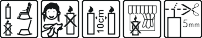 Your business Name, Address Line 1, Town/City, Postcode Tel: 01234 567890123g Net WeightYour business Name, Address Line 1, Town/City, Postcode Tel: 01234 567890123g Net WeightYour business Name, Address Line 1, Town/City, Postcode Tel: 01234 567890123g Net Weight